                                 ЛИТОВЕЗЬКА СІЛЬСЬКА РАДАІВАНИЧІВСЬКОГО РАЙОНУ ВОЛИНСЬКОЇ ОБЛАСТІСЬОМЕ  СКЛИКАННЯРІШЕННЯВід 16 жовтня 2020 року №               с.Литовеж                    № 41/2Про виконання бюджету об’єднаної територіальної громади за 9 місяців 2020 року 03511000000   (код бюджету)Керуючись статтею 77 Бюджетного кодексу України та пунктом 23 частини 1 статті 26 Закону України "Про місцеве самоврядування", Литовезька сільська радаВИРІШИЛА:1. Інформацію начальника відділу фінансів Литовезької сільської ради Яковинець А.А. щодо виконання  бюджету об’єднаної територіальної громади за 9 місяців 2020 року взяти до відома.2. Затвердити звіт про виконання  бюджету об&apos;єднаної територіальної громади за 9 місяців 2020 року по доходах загального фонду у сумі 19274,5 тис. грн, по видатках у сумі 18238,6  тис грн, з перевищенням доходів над видатками  у сумі 1035,9 тис грн та спеціального фонду  бюджету об&apos;єднаної територіальної громади по доходах у сумі 170,6 тис грн, по видатках у сумі 1482,6 тис грн, з перевищенням   видатків над доходами у сумі 1312,0 тис. грн (додається).Сільський голова                      І.Іванчук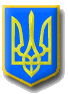 